	Université PANTHÉON - ASSAS (PARIS II)	U.E.C. 1	Droit - Economie - Sciences Sociales	4039	Assas	Session : 	Mai  2021	Année d'étude : 	M1 ECONOMIE GESTION	Discipline : 	Gestion d’actifs	Titulaire(s) du cours :   Catherine LUBOCHINSKY Durée de l’épreuve : 1h30Les objectifs, la politique d’investissement et l’indice de référence sont-ils explicites et cohérents ?Quelles sont les informations fondamentales manquantes ?  Investiriez-vous dans cet OPCVM et pourquoi ?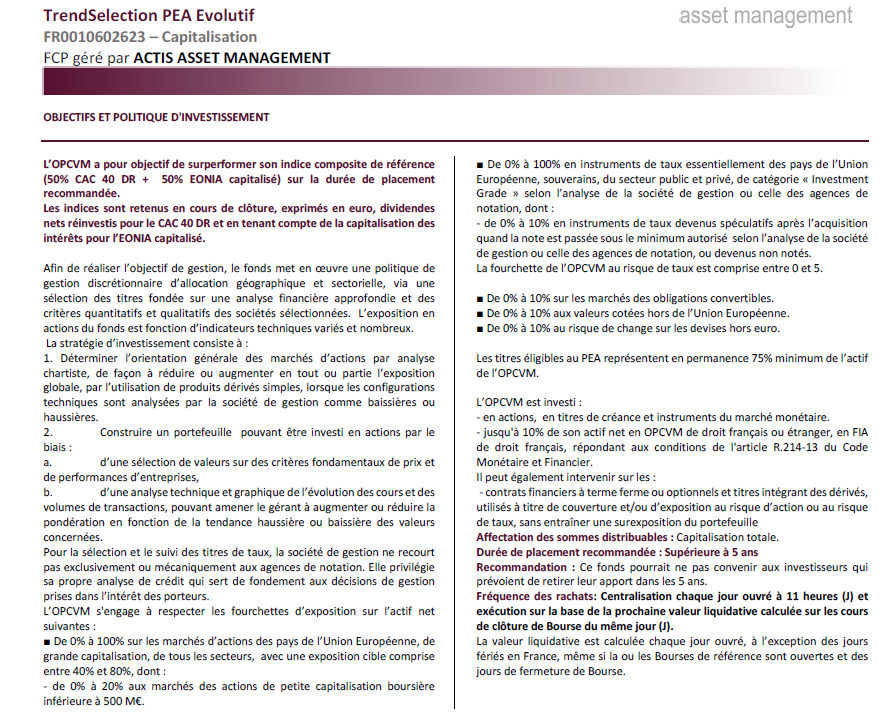 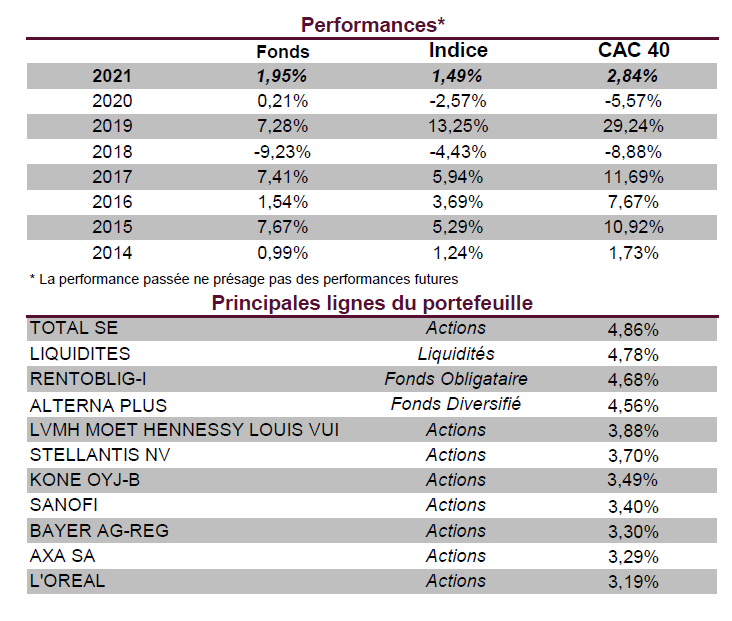 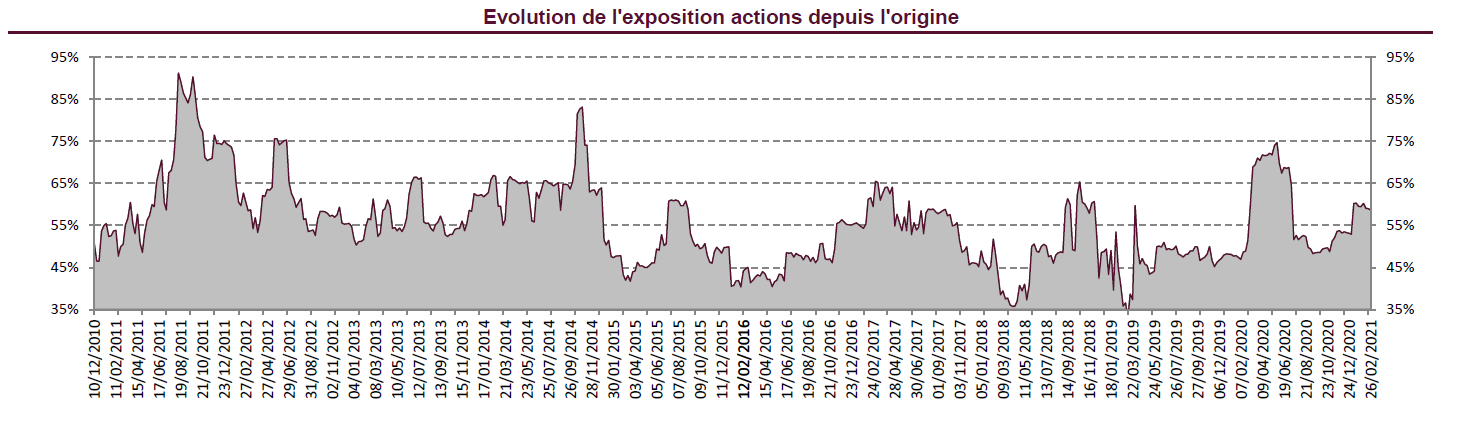 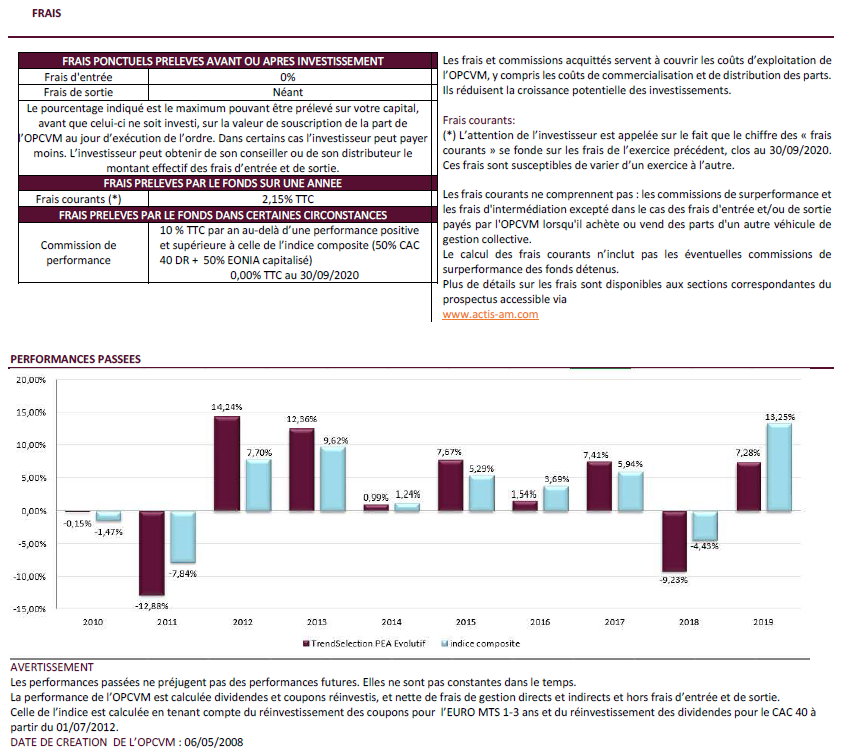 